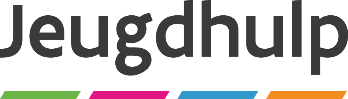 //////////////////////////////////////////////////////////////////////////////////////////////////////////////////////////////////Attest bemiddeling in de jeugdhulp Ondergetekende (bemiddelaar) …………………………………………………………………………..…………………………………………………………………………..verklaart dat er op (datum aanvraagformulier) …………………………………………………………………………..…………………………………………………………………………..een vraag tot bemiddeling in de jeugdhulp is gesteld door (aanvrager): …………………………………………………………………………..…………………………………………………………………………..Een poging tot bemiddeling werd ondernomen:De bemiddeling heeft plaats gevonden maar heeft niet geleid tot een oplossing. De bemiddeling heeft niet kunnen plaats vinden.De bemiddeling kon niet binnen een voor de partijen redelijke termijn georganiseerd worden. Bemiddelaar in de jeugdhulp…………………………………………………………………………..					Datum: ………………………………………………..Klachten over bemiddeling? Neem contact op met de JO-lijn op het gratis nummer 0800 900 33. 
De JO-lijn is ook een luisterlijn waar u terecht kan voor informatie en advies.